Instructions for Changes to Calendar Copy and Program Outline.Copy and paste under the headings below the current Calendar language and/or Program Outline from VIU's online calendars. Turn on track changes (on Review tab, select Track Changes)Make your changes and save document with track changesCalendar LanguageProgram Outline*If you do not require the matrix below, please delete to shorten your submission.*Instructions for Moving Courses Between Semester and/or Adding New Courses to a Program Matrix.  Review the Program Outline from VIU's online calendar.Enter the current optimal/recommended matrix for your program into the New Matrix below.Turn on track changes (on Review tab, select Track Changes)Make your changes and save document with track changesNew Matrix Year 1 (change “Credits” to “Hours” if appropriate for your program):New Matrix Year 2New Matrix Year 3New Matrix Year 4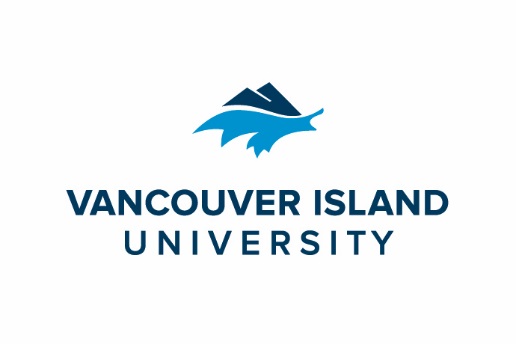 REQUEST FOR PROGRAM CHANGESTANDARDSAll curriculum changes must be made in accordance with Faculty bylaws and require Faculty Council approval.  Please ensure that required signatures are on the last page of this form.Ensure any changes to the program meet VIU’s Breadth in Degree Program requirements. For complete policy and procedures, see Policy 33.13 and Procedure 33.13.001PROGRAM NAME:SCOPE OF CHANGESCOPE OF CHANGESCOPE OF CHANGEPlease ensure that your program change request meets all three criteria (please select each one that is met):This request contains curriculum content or credit value changes to less than 50% of the current program's curriculum.Please ensure that your program change request meets all three criteria (please select each one that is met):This request does not contain significant changes to the goals and objectives as outlined in the program proposal.Please ensure that your program change request meets all three criteria (please select each one that is met):This request does not contain a renaming of the credential.Program change requests that cannot ensure any one of the above are considered major changes which requires consultation with the Office of University Planning and Analysis before proceeding.  All major changes to undergraduate or graduate degree programs must be submitted to the Degree Quality Assessment Board as per Ministry guidelines. What constitutes a major or a minor change is left to the discretion of the institution. See Policy 97.21 on Major/Minor Program Change.Program change requests that cannot ensure any one of the above are considered major changes which requires consultation with the Office of University Planning and Analysis before proceeding.  All major changes to undergraduate or graduate degree programs must be submitted to the Degree Quality Assessment Board as per Ministry guidelines. What constitutes a major or a minor change is left to the discretion of the institution. See Policy 97.21 on Major/Minor Program Change.Program change requests that cannot ensure any one of the above are considered major changes which requires consultation with the Office of University Planning and Analysis before proceeding.  All major changes to undergraduate or graduate degree programs must be submitted to the Degree Quality Assessment Board as per Ministry guidelines. What constitutes a major or a minor change is left to the discretion of the institution. See Policy 97.21 on Major/Minor Program Change.NATURE OF CHANGENATURE OF CHANGENATURE OF CHANGENOTE: Program Changes that include New Courses or changes to Existing Courses (such course name, calendar descriptions, prerequisites), require a co-submission of these changes via the Course Management System.NOTE: Program Changes that include New Courses or changes to Existing Courses (such course name, calendar descriptions, prerequisites), require a co-submission of these changes via the Course Management System.NOTE: Program Changes that include New Courses or changes to Existing Courses (such course name, calendar descriptions, prerequisites), require a co-submission of these changes via the Course Management System.Select all that applySelect all that applyNotesAdmission requirementsSee additional Instructions for Changes to Calendar Copy and Program Outline that follow.Core course change (adding / deleting courses)See additional Instructions for Changes to Calendar Copy and Program Outline that follow.Moving courses between semestersSee additional Instructions for Moving Courses Between Semester and/or Adding New Courses to a Program Matrix that follow.Elective changesCalendar Copy including Program OutlineSee additional Instructions for Changes to Calendar Copy and Program Outline that followCredit changes Changes to credits may affect student loan eligibility, please consult the Financial Aid office.Program lengthOther, please specify:DETAILS OF CHANGEDETAILS OF CHANGEWho did you consult with regarding these changes (other affected departments, Faculty Council, external bodies, Financial Aid office, etc.)?Effective date of change:The effective date for all submissions can be no earlier than the Senate meeting that the change will be reviewed at.  Please align your dates with the Senate meeting schedule.Note:Increases to program admission requirements are normally subject to one year’s notice.Increases to course pre-requisites are normally subject to one year’s notice.Program changes cannot be implemented prior to Senate approval, and will require additional time after Senate approval for staff to process the approved request.  Consult with the Registrar’s Office for additional information.Details of change: (please provide a list of all the changes in this request)Reasons for change: (please provide a list of all the changes in this request)Fall SemesterFall SemesterSpring SemesterSpring SemesterCourse Number and TitleCreditsCourse Number and TitleCreditse.g. BIOL 121 - (Introductory Zoology)Semester TotalSemester TotalYear 1 TotalYear 1 TotalYear 1 TotalNote:Note:Note:Note:Fall SemesterFall SemesterSpring SemesterSpring SemesterCourse Number and TitleCreditsCourse Number and TitleCreditsSemester TotalSemester TotalYear 2 TotalYear 2 TotalYear 2 TotalNote:Note:Note:Note:Fall SemesterFall SemesterSpring SemesterSpring SemesterCourse Number and TitleCreditsCourse Number and TitleCreditsSemester TotalSemester TotalYear 3 TotalYear 3 TotalYear 3 TotalNote:Note:Note:Note:Fall SemesterFall SemesterSpring SemesterSpring SemesterCourse Number and TitleCreditsCourse Number and TitleCreditsSemester TotalSemester TotalYear 4 TotalYear 4 TotalYear 4 TotalProgram TotalProgram TotalProgram TotalNote:Note:Note:Note:Proposed by:Print Name                                 Department Chair Signature/DateApproved at Faculty CouncilPrint Name                                 Dean Signature/DateApproved by Dean of FacultyPrint Name                                 Dean Signature/DateRecommended by Curriculum Committee:Recommended by Curriculum Committee:DateApproved by Senate:                                        DateAuthorized by Provost and Vice-President Academic
(or designate):                                                                      Authorized by Provost and Vice-President Academic
(or designate):                                                                      DateREJECTED:DATE:SIGNATURE:   Chair, Senate